                                                                                    Universidad de Buenos Aires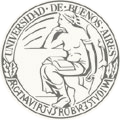 Facultad de Ciencias Sociales                                      Teoría del Liderazgo y la decisión Equipo Docente:Dr. Mariano Fraschini DNI 22.992.287, 1565361928, mfraschini07@gmail.com  Mag. Nicolás Tereschuk DNI 25.615.029, 1558154651, nicoteres@gmail.comPrograma Primer Cuatrimestre 20191. FundamentaciónEl liderazgo político y la decisión tienen, al interior de la disciplina, un abundante desarrollo, tanto en lo que corresponde con sus perspectivas de abordaje, como a la diversidad de autores que han contribuido en la especialidad. Los procesos políticos sudamericanos de las últimas décadas han vuelto a instalar la preocupación en el interior de la disciplina de que este aspecto clave sea revisado desde diferentes puntos de vista, y no se establezca exclusivamente como una preocupación propia de alguno de los campos de investigación específico.Es desde esta perspectiva, que el curso Teorías del Liderazgo y la decisión intenta contribuir a una intelección del fenómeno del liderazgo político (y la decisión) a partir de la combinación de lo que son las preguntas clásicas sobre la temática, junto con las nuevas elaboraciones que surgieron desde las diferentes experiencias contemporáneas. Así es como el curso se estructurará sobre cuatro enfoques para abordar la cuestión: el liderazgo observado desde el punto de vista conceptual, desde su sistematización en la disciplina, desde su relación con la representación y la identidad y, finalmente, su abordaje desde las experiencias políticas en el escenario sudamericano. La complementariedad temática y temporal entre los diversos enfoques, permitirá ir desarrollando a lo largo del curso las diferentes interpretaciones que encierran las teorías acerca del liderazgo y la decisión, mostrando la amplitud teórica y hermenéutica que se despliega en esta temática dentro de la disciplina. 2. Objetivos El objetivo de la materia es desarrollar distintos aspectos teóricos del liderazgo político, enfocado tanto desde una visión conceptual, que permita caracterizar el marco institucional e histórico en el que se desarrolla, como desde una visión subjetiva, en cuanto al tipo de cualidades que implica la construcción del mismo. En ese marco, el objetivo de la materia es que los alumnos puedan familiarizarse con las distintas concepciones del liderazgo político a través de una selección de enfoques clásicos y de casos específicos de análisis. Asimismo, otro de los objetivos de la materia es la de desarrollar enfoques que permitan un mayor nivel de comprensión sobre las relaciones entre el liderazgo político y el marco contextual en donde ellos emergen y actúan, como así también, poder caracterizar los distintos modelos de liderazgo existentes en la actualidad política.3.  Bibliografía por unidadUnidad 1. El Liderazgo. Una aproximación teórica al concepto El liderazgo político, definiciones del concepto. El príncipe de Maquiavelo, el texto pionero. La distinción clásica en Weber. El líder y el liderazgo. El líder como actor individual. El liderazgo y la decisión. Las teorías del Liderazgo. ¿Gobierno de los hombres o gobierno de las leyes? Los ámbitos del liderazgo político.Bibliografía obligatoria:Bobbio, Norberto (1985), “¿Gobierno de los hombres o gobierno de las leyes?”, en Bobbio, Norberto, El futuro de la democracia, Plaza&Janes Editores, España.Maquiavelo, Nicolás (1996) “El Príncipe”, Alianza, Madrid.
Schmitt, Carl (1998): “Teología Política”, Pgs 15-28, Editorial Struhart&cia, Buenos AiresSkinner, Quentin (2008): “Maquiavelo”, Capítulo II, Editorial Alianza, MadridWeber, Max (1992): "Economía y sociedad" - Cap. III "Tipos de dominación", Fondo de Cultura Económica, México. Bibliografía optativa:Pocock, John (2008): “El momento maquiavélico: el pensamiento político florentino y la tradición republicana atlántica” Editorial Tecnos, Madrid.Skinner, Quentin (2013): “Los fundamentos del pensamiento político moderno. El Renacimiento”, Fondo de Cultura Económica, MadridWeber, Max (1991), “La política como profesión” en Ciencia y Política, Centro Editor de América Latina (CEAL), Buenos Aires. Unidad 2. El liderazgo político y su sistematizaciónEl liderazgo y sus dimensiones. Los tipos y estilos de liderazgo. Líder y liderazgo. Poder duro frente al poder blando. Los liderazgos transaccionales y transformacionales. La academia norteamericana. El poder de persuasión de los líderes. Los contextos en la formación de los liderazgos. Las visiones contextuales y subjetivistas. El liderazgo como acción y relaciónBibliografía obligatoria:D'Alessandro, Martín (2006): “Liderazgo político”, en Luis Aznar y Miguel De Luca (comps.) Política. Cuestiones y problemas, Ariel, Buenos Aires.Elgie, Robert (2015), Studying Political Leadership. Foundations and Contending Accounts, Palgrave Macmillan. Capítulos 2 y 7.Fabbrini, Sergio (2009): “El Ascenso del Príncipe democrático. Quién gobierna y cómo se gobiernan las democracias” Introducción y Capítulo I, FCE,Buenos AiresMendez, José Luis (2013): “Estudio introductorio: El liderazgo político como acción estratégica” en Mendez José Luis (comp.)  “Liderazgo Político”, Siglo XXI Editores, MéxicoNye Joseph S. Jr (2011): “Las Cualidades del Líder” Capítulo I, Paidos, Buenos Aires.Bibliografía OptativaMasi, Andres (2012) “Fundamentos teóricos para el estudio del liderazgo presidencial” en “El liderazgo presidencial de Raúl Alfonsín: ascenso, auge y caída (1966-1989)” Tesis Doctoral, Universidad de San Martín. Natera Peral, Antonio (1998) “Percepciones y estilos de liderazgo local en la España democrática” Capítulo II, Tesis Doctoral, Universidad Complutense de MadridNeustadt, Richard (1993)  “El poder de persuadir” Capítulo 3 de El poder presidencial y los presidentes modernos. Políticas de liderazgo de Roosevelt a Reagan, en Mendez José Luis (comp.)  “Liderazgo Político”, Siglo XXI Editores, México.Ollier, María Matilde (2010): “El liderazgo presidencial: Síntoma de un patrón sudamericano (el caso argentino, 2003- 2007)”, Paper presentado a XXIX Congreso Internacional de Latin American StudiesAssociation (LASA), Toronto, CanadaRockmanBert y Waterman Richard (2013) “Dos modelos de liderazgo presidencial” en Mendez José Luis (comp.)  “Liderazgo Político”, Siglo XXI Editores, MéxicoUnidad 3: El liderazgo político entre la identidad y la representaciónLa crisis (¿o mutación?) de representación y su impacto en la revalorización de los liderazgos. Los liderazgos entre la representación y la identidad. La crisis de los partidos políticos y su impacto en la construcción de líderes que concentran poder político. La emergencia de nuevos liderazgos en Sudamérica. La estabilidad democratica y los liderazgos fuertes en la región. El líder como garante de institucionalidad.   Bibliografía obligatoria:De la Torre (2013): “El populismo latinoamericano: entre la democratización y el autoritarismo”, revista Nueva Sociedad No 247, septiembre-octubre.Laclau, Ernesto (2005), La Razón Populista,  Capítulo 6, Fondo de Cultura Económica (FCE), Buenos Aires..Mouffe, Chantal (1999): “El retorno de lo político. Comunidad, ciudadanía, pluralismo, democracia radical”, Paidós; Buenos Aires (Introducción).Novaro Marcos (1996): "Los Populismos Latinoamericanos transfigurados", en Nueva Sociedad, Julio – Agosto.Simonetti, José (2010): “Populismo, democracia y representación”, Revista de Ciencias Sociales UNQ, año 2 N 17. Bibliografía optativaKelman Steven (1992):”La política pública en el Estado Moderno” Capítulo 4, Grupo Editor latinoamericano. Colección Estudios Políticos y Sociales, Buenos AiresRosanvallon Pierre (2015): “El Buen Gobierno” Capítulo 2, Ediciones Manantial, Buenos Aires.Poguntke, Thomas y Webb, Paul (2005), “The Presidentialization of Politics in Democratic Societies: A Framework for Analysis”, en Poguntke,Thomas y Webb, Paul eds., The Presidentialization of Politics. A Comparative Study of Modern Democracies, Oxford University PressRinesi, Eduardo y Vommanro, Gabriel (2008) “Notas sobre la democracia, la representación y algunos problemas conexos” en Rinesi, Eduardo Nardacchione Gabriel y Vommanro, Gabriel (editores)  Las lentes de Victor Hugo. Transformaciones políticas y desafíos teóricos en la Argentina reciente”, Universidad Nacional Sarmiento y Prometeo, Buenos Aires.Zermeño, Sergio, "El regreso del líder: crisis, neoliberalismo y desorden", en Revista Mexicana de Sociología, Nro. 4, Año LI, 1989.Unidad 4. Los liderazgos políticos en Sudamérica luego de la tercera ola Los liderazgos sudamericanos en la tercera ola democrática. El nuevo fenómeno de la inestabilidad política en la región. Salidas anticipadas del presidente sin interrupción del régimen democrático. Crisis de presidentes, no del presidencialismo. Los liderazgos políticos estables del siglo XXI. Presidente que validan y revalidan sus mandatos con amplio caudal electoral.Bibliografía obligatoria:Fraschini Mariano y Nicolás Tereschuk (2015): “El príncipe democrático sudamericano. Liderazgos presidenciales en el Siglo XXI en la región”, Capítulo III, Eduvin, Villa María, Córdoba.Hochstetler, Kathryn (2008): “Repensando el presidencialismo: desafíos y caídas presidenciales en el Cono Sur”, Ediciones Universidad de Salamanca América Latina Hoy, 49, pp. 51-72.Mainwaring, Scott & Shugart, Matthew Soberg (2002): “Presidencialismo y democracia en América Latina: revisión de los términos del debate”, en Mainwaring y Shugart (comps.), Presidencialismo y democracia en América Latina, Buenos Aires: Paidós.Natanson, Jose (2009) “La nueva izquierda. Triunfos y derrotas de los Gobiernos de Argentina, Brasil, Bolivia, Venezuela, Chile, Uruguay y Ecuador”, Capítulo 5, Debate, Buenos Aires.Ollier María Matilde (2014) “Presidencia dominante y oposición fragmentada: una construcción política Nestor y Cristina Kirchner (2003-2011)” Documentos de trabajo de la Escuela de Política  y Gobierno (Nueva Serie). Universidad Nacional de San MartínPérez Liñan, Aníbal (2009) “Juicio Político al presidente y nueva inestabilidad en América Latina” Fondo de Cultura Económica.Bibliografía optativa: Ellner, Steve (2010): “La primera década del gobierno de Hugo Chávez. Logros y desaciertos”, Cuadernos del Cendes, Año 27, Nº 74, pp. 27- 50.Fraschini Mariano (2014): “Los liderazgos presidenciales de Hugo Chávez y Álvaro Uribe. Dos caras de una misma forma de gobernar” Revista PostData, Vol. 9, N° 2 Fraschini Mariano y Nicolás Tereschuk (2016): “Los liderazgos presidenciales sudamericanos ante un nuevo contexto”; Artículo presentado para el Congreso de la Democracia, Rosario.Marsteintredet Leiv (2008): “Las consecuencias sobre el régimen de las interrupciones presidenciales en América Latina” América Latina Hoy Ediciones Universidad de Salamanca.Nasi, Carlos (2007): “Derechización ‘a la colombiana’ en tiempos confusos: un ensayo especulativo”, Colombia Internacional 66, jul - dic Bogotá, Pp 162 - 183.Polga-Hecimovich, John (2013): “Ecuador: estabilidad institucional y la consolidación de poder de Rafael Correa”, Revista de Ciencia Política, volumen 33, Nº 1.Sader Emir (2009), “El enigma Lula. La difícil caracterización de su gobierno”, en Metapolítica, Nº 65, México, 2009.Sivak, Martín (2008): “Jefazo. Retrato íntimo de Evo Morales”, (Selección) Debate, Buenos Aires.5. Metodología y ActividadesLas clases serán teórica-prácticas combinando la exposición de los docentes con diversos trabajos prácticos y actividades desarrolladas por los alumnos. En ese marco, se busca generar una metodología participativa, impulsada por las discusiones en la última parte de cada clase y los debates sobre situaciones reales. De esta forma, se estimula el intercambio de ideas y la reflexión crítica, lo que requiere de la lectura previa de la bibliografía obligatoria indicada para cada clase. La bibliografía obligatoria que se utilizará puede estar sujeta a cambios durante el curso, en el que pueden agregarse  otro tipo de aportes que permita ampliar los conocimientos6. EvaluaciónLas instancias de evaluación se ajustan a los criterios generales de la Maestría  y comprenderá dos instancias correspondientes a:La producción de reseñas o trabajos prácticos indicados por los docentes, la discusión de los textos presentados,  y la participación en clase que corresponde a un 30% de la calificación.La elaboración de un trabajo final pautado, según indicación de los profesores que corresponde a un 70% de la calificación.Para aprobar el Seminario se requiere una asistencia no menor al 75%

7. Cronograma de clasesDíaNúcleo TemáticoTextos31/5Unidad 1Bobbio-Maquiavelo-Skinner7/6Unidad 1Schmitt- Weber14/6Unidad 2D'Alessandro-Fabbrini-Méndez21/6Unidad 2Elgie- Nye28/6Unidad 3Laclau- Mouffe- 5/7Unidad 3Novaro- De la Torre- Simonetti12/7Unidad 4Hochstetler-Mainwaring-Perez Liñan19/7Unidad 4Ollier- Fraschini-Tereschuk- Natanson